
For Immediate Release
Media Contacts:
Frank Bisciotti
AmericanTrucks.com
(610) 240-4694
Frank.Bisciotti@Turn5.comF150 Wheel Offset Explained | The HaulHow to Choose Wheel Offset for your Ford F150Media Kit: https://www.dropbox.com/sh/ramn85qcujwivh5/AAB8FSqx-6XAwsotKiZhmmJza?dl=0 PAOLI, Pa. (June 18th, 2019) – Sunk, flush, rub, poke, backspacing—what does it all mean? In this episode of AmericanTrucks’ (AT) ‘The Haul’ YouTube video series, Justin Dugan talks about wheel offset and how to choose the right wheels for your Ford F150. What is offset? How will it affect wheel fitment? All this, and more, explained with excellent visual representations in this episode of AT’s The Haul!Products featured in this video: Supreme Suspensions 2.5 in. Pro Billet Strut Space Leveling Kit, Black Rhino York Matte Gunmetal 6-Lug Wheel - 20x9; 12mm Offset, Fuel Wheels Krank Black Milled 6-Lug Wheel - 20x10, Mickey Thompson Baja ATZ P3 Tire. Watch it here: https://www.americantrucks.com/the-haul-news-june2019-2.html ________________________________________________________________________________________________________About AmericanTrucks
AmericanTrucks is regarded as one of the best, most reliable online aftermarket retailers providing truck parts and accessories for F150, F250, Ranger, Silverado, Sierra, and RAM. Catering to the needs and demands of late-model truck owners and enthusiasts, AmericanTrucks provides the best parts with support from genuine truck experts. Located just outside of Philadelphia, AmericanTrucks is dedicated to offering the truck community with the highest quality of parts and customer service. Please visit https://www.americantrucks.com for more information. #  #  #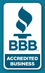 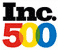 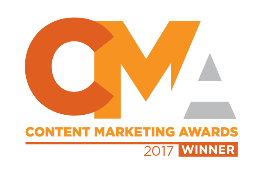 